      No. 350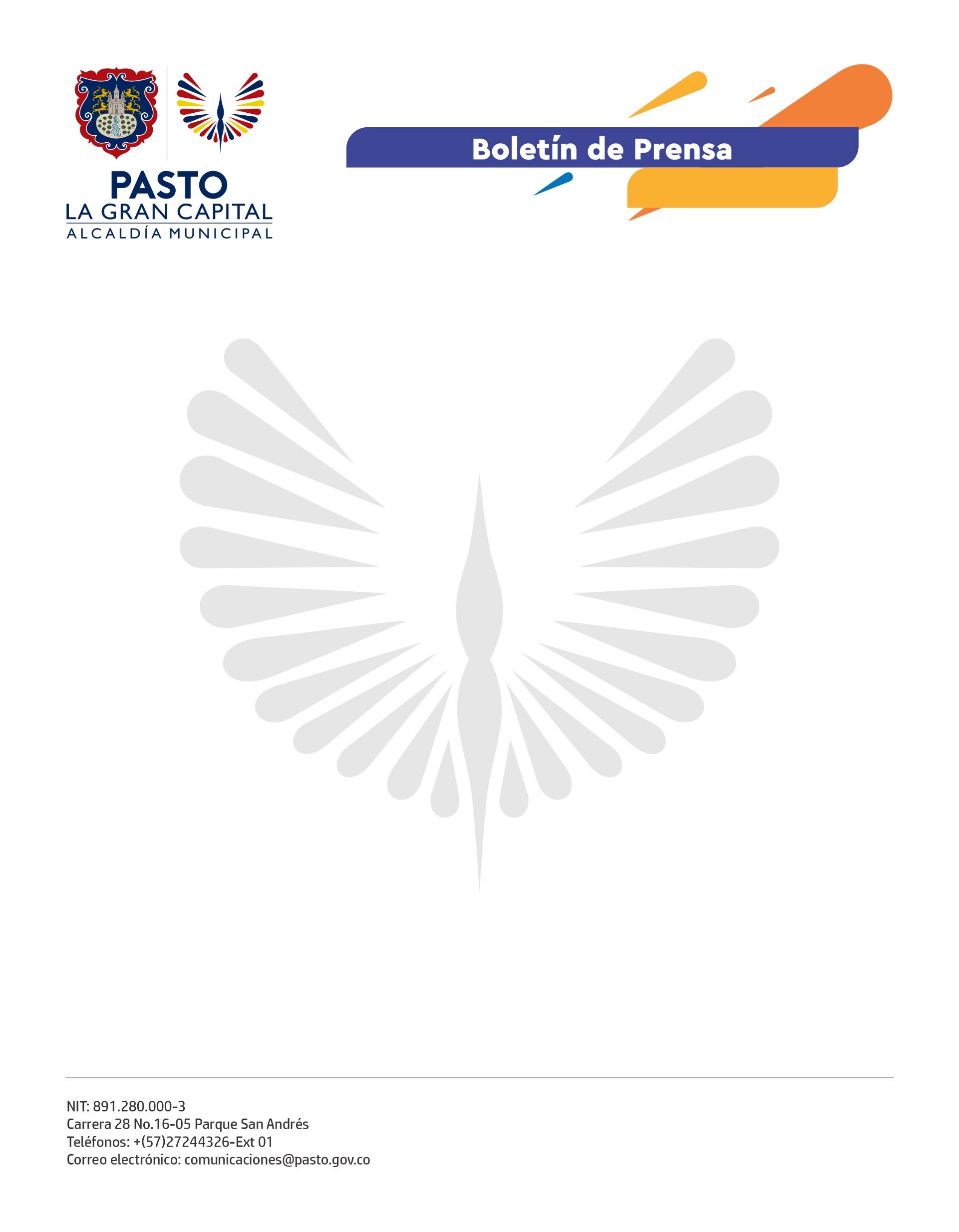 5 de junio de 2022TRAS CONMEMORAR DÍA DEL CICLISTA Y DÍA MUNDIAL DE LA BICICLETA, SECRETARÍA DE TRÁNSITO RECOLECTÓ DATOS PARA IDENTIFICAR CONDICIONES Y RETOS DEL TRANSPORTE ALTERNATIVO EN PASTOLuego del ciclopaseo que se llevó a cabo en Pasto para celebrar el Día del Ciclista y el Día Mundial de la Bicicleta, la Secretaría de Tránsito dialogó con participantes de la jornada para levantar información relacionada con las condiciones y retos del transporte alternativo en el municipio.El integrante del equipo de Seguridad Vial, René Quintero, explicó que los ciclistas fueron consultados sobre siniestralidad vial, ciclo-infraestructura, derechos y deberes como actores de la movilidad, acoso callejero, entre otros.“Es esencial conocer de primera mano a qué situaciones se enfrentan nuestros ciclistas en las vías del municipio con el fin de tomar acciones que nos ayuden a generar más y mejores condiciones para sus desplazamientos”, explicó.Además, indicó que el exceso de velocidad por parte de los vehículos automotores y el parqueo en el espacio público, hacen parte de los temas que más les preocupan: “A pesar de estas situaciones, hay que decir que el ciclista es el actor vial que menos se ve afectado por siniestros de tránsito en Pasto, pues de las 28 personas fallecidas en estas circunstancias entre enero y mayo de 2022, sólo tres fueron ciclistas”, subrayó.  Por su parte, el coordinador de la Vía Activa y Saludable de Pasto Deporte, Fabio Ortiz, se refirió al impacto de la bicicleta en términos de salud, deporte y medio ambiente.“Fechas como las que conmemoramos este 3 de junio nos motivan a seguir trabajando entre todas las instituciones del municipio para que cada vez sean más los ciudadanos que se suban a la bicicleta, de una manera responsable y segura”, añadió.En el ciclopaseo participaron Pasto Deporte, Empopasto, Policía Metropolitana y trabajadores de diversas entidades. 